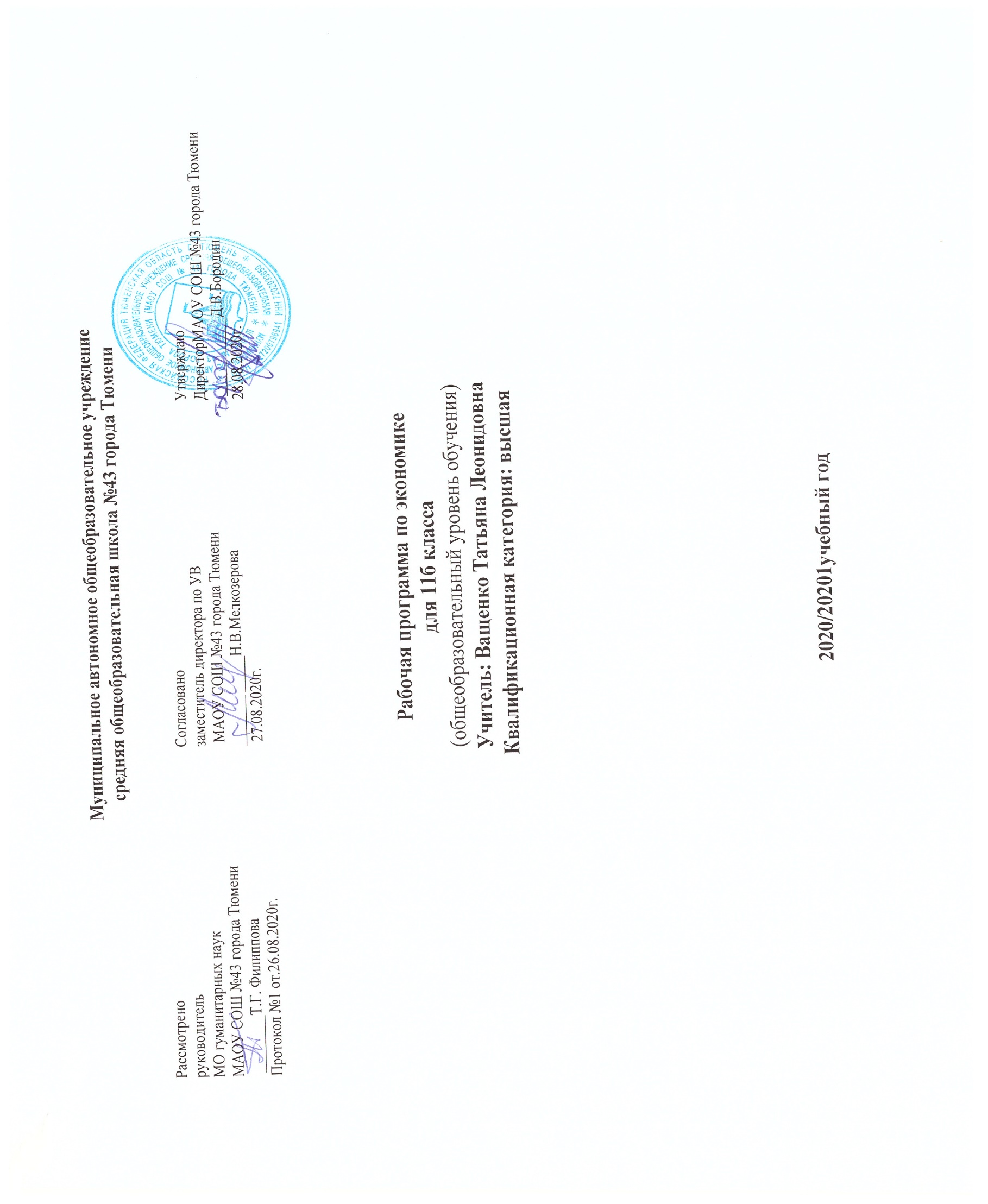                                                                                         ПОЯСНИТЕЛЬНАЯ ЗАПИСКАРабочая программа по предмету «Экономика» для  11класса составлена на основе федерального закона от 29.12.2012г № 273 – ФЗ «Об образовании в Российской Федерации» в соответствии с требованиями Федерального государственного образовательного стандарта основного  общего образования (приказ Министерства образования Российской Федерации от 05.03.2004 г. № 1089 «Об утверждении Федерального компонента государственных образовательных стандартов начального общего, основного общего и среднего (полного) общего образования»); с  учётом примерной основной образовательной программы, согласно учебному плану МАОУ СОШ №43 города Тюмени на 2020/2021 учебный год, с использованием методического комплекса: 1.Рабочие программы по обществознанию, экономике, праву. 10-11 классы/авт.-сост.Т.А.Корнеева. – 2-е изд., стереотип. – М.: Планета, 2011. – (Образовательный  стандарт).2.Авторская программа Лимсица И.В. «Экономика». 10-11 класс». – М.: Дрофа, 2014.3.Липсиц И.В. Экономика. Базовый уровень: учебник для 10, 11 классов общеобразовательной организации/ И.В.Липсиц. – М., ВИТА-ПРЕСС, 2016.                                                                         ОБЩАЯ ХАРАКТЕРИСТИКА УЧЕБНОГО КУРСА.                 Курс   «Экономика» для среднего (полного) общего образования на профильном уровне представляет собой комплекс знаний, о ключевых вопросах микро- и макроэкономике. В нем раскрывается хозяйственная жизнь общества на основе строгих и логичных моделей экономической науки, многообразная история бизнеса и государственной политики. Рассматриваются  основы  экономических систем, дана характеристика  культуре потребления, экономической  деятельности, акцентировано внимание на важности и необходимости экономического воспитания  граждан. Он  содержит  обусловленный  рамками  учебного  времени  минимум  знаний  об  экономических законах, определяющих  основы хозяйственной жизни и деятельности граждан, участию государства в регулировании экономической деятельности, что для современной России имеет особенно важное значение. От понимания сути происходящих процессов, от готовности компетентно участвовать в делах общества, от уровня экономической  культуры подрастающего поколения зависит будущее нашей великой страны. Формирование гражданственности становится сегодня условием уверенного и стабильного развития России в XXI веке.Цели изучения курса:  - развитие гражданского образования, экономического образа мышления, потребности в получении экономических знаний и интереса к изучению экономических дисциплин, способности к личному самоопределению и самореализации;        - воспитание  ответственности за экономические решения, уважения к труду и предпринимательской деятельности.Задачи изучения курса:- освоить основные знания об экономической деятельности и об экономике России для последующего изучения социально-экономических и гуманитарных дисциплин в учреждениях системы среднего и высшего профессионального образования и для самообразования;    - овладеть умениями получать и критически осмысливать экономическую информацию, анализировать, систематизировать полученные данные; подходить к событиям общественной и политической жизни с экономической точки зрения;- формировать опыт применения полученных знаний и умений для будущей работы в качестве наемного работника и эффективной самореализации в экономической сфере. Программа по экономике: - способствует созданию  содержательных  и организационно – педагогических условия для усвоения старшеклассниками  важных для становления личности элементов  экономической  культуры;- способствует  усвоению на информационном, практическом и эмоциональном уровне идеалов и ценностей демократического общества;- помогает  применить полученные знания для определения экономически рационального поведения и порядка действий в конкретных ситуациях;- содействует поиску нужной информации по заданной теме в источниках различного типа и извлечение необходимой информации из источников, созданных в различных знаковых системах;- предоставляет  возможность учащимся существенно расширить активный словарь через включение в него основных экономических   терминов и понятий;- предоставляет  для практического освоения необходимую информацию о возможностях и особенностях получения образования, рефлексии своих склонностей, способностей.                                                                   МЕСТО ПРЕДМЕТА В УЧЕБНОМ ПЛАНЕВ соответствии с учебным планом школы предмет «Экономика » относится к учебным предметам, обязательным для изучения на ступени  среднего (полного)  общего  образования. Согласно учебному плану школы на изучение предмета в 11б  классе  выделяется  34 часа (1 ч в неделю), из которых  на контрольные работы – 3 часа, тесты – 3 часа.Для реализации программы выбран учебно-методический комплекс, который входит в федеральный перечень учебников, рекомендованных (допущенных) к использованию в образовательном процессе в образовательных учреждениях, реализующих образовательные программы общего образования и имеющих государственную аккредитацию и обеспечивающий обучение экономической теории:    .Липсиц И.В. Экономика. Базовый уровень: учебник для 10, 11 классов общеобразовательной организации/ И.В.Липсиц. – М., ВИТА-ПРЕСС, 2016.    Учебник содержит теоретический материал курса.                                                          ТРЕБОВАНИЯ К УРОВНЮ ПОДГОТОВКИ УЧАЩИХСЯЛичностными результатами выпускников средней (полной)  школы, формируемыми при изучении содержания курса являются:мотивированность и направленность на активное и созидательное участие в будущем в общественной и государственной жизни;заинтересованность не только в личном успехе, но и в развитии различных сторон жизни общества, в благополучии и процветании своей страны;ценностные ориентиры, основанные на идеях патриотизма, любви и уважения к Отечеству; на отношении к человеку, его правам и свободам как высшей ценности; на стремлении, к укреплению исторически сложившегося государственного единства; на признании равноправия народов, единства разнообразных культур; на убежденности в важности для общества семьи и семейных традиций; на осознании необходимости поддержания гражданского мира и согласия и своей ответственности за судьбу страны перед нынешними и грядущими поколениями.Метапредметные результаты изучения курса выпускниками средней (полной) школы проявляются:в умении сознательно организовывать свою познавательную деятельность (от постановки цели до получения и оценки результата);способности анализировать реальные социальные ситуации, выбирать адекватные способы деятельности и модели поведения в рамках реализуемых основных социальных ролей;овладении различными видами публичных выступлений (высказывание, монолог, дискуссия) и следовании этическим нормам и правилам ведения диалога;умении выполнять познавательные и практические задания, в том числе с использованием проектной деятельности на уроках и в доступной социальной практике:1)на использование элементов причинно-следственного анализа;           2)исследование несложных реальных связей и зависимостей;3)определение сущностных характеристик изучаемого объекта; выбор верных критериев для сравнения, сопоставления, оценки объектов;          4)поиск и извлечение нужной информации по заданной теме в адаптированных источниках различного типа;           5)перевод информации из одной знаковой системы в другую (из текста в таблицу, из аудиовизуального ряда в текст и др.), выбор знаковых систем   адекватно познавательной и коммуникативной ситуации;          6)объяснение изученных положений на конкретных примерах;          7)оценку своих учебных достижений, поведения, черт своей личности с учетом мнения других людей, в том числе для корректировки собственного поведения в окружающей среде; выполнение в повседневной жизни этических и правовых норм;         8)определение собственного отношения к явлениям современной жизни, формулирование своей точки зрения.         Предметными результатами освоения выпускниками средней (полной)  школы содержания программы по курсу являются в сфере:-	познавательнойумение самостоятельно и мотивированно организовывать свою познавательную деятельность;знание ряда ключевых понятий базовых для школьного курса правоведения, умение объяснять с их позиций явления социальной действительности;знания, умения и ценностные установки, необходимые для сознательного выполнения старшими подростками основных социальных ролей в пределах своей дееспособности;умения находить нужную социальную информацию в различных источниках, с целью участия в проектной деятельности; выдвижение гипотез, осуществление их проверки;-	ценностно-мотивационнойпонимание ценности образования как средства развития культуры личности; объективное оценивание своих учебных достижений, поведения, черт своей личности;знание основных нравственных и правовых понятий, норм и правил, понимание их роли как решающих регуляторов общественной жизни, умение применять эти нормы и правила к анализу и оценке реальных социальных ситуаций, установка на необходимость руководствоваться этими нормами и правилами в собственной повседневной жизни;умение отстаивать свою гражданскую позицию, формулировать свои мировоззренческие взгляды, определение собственного отношения к явлениям современной жизни;	 - трудовойзнание особенностей труда как одного из основных видов деятельности человека; основных требований трудовой этики в современном обществе; правовых норм, регулирующих трудовую деятельность несовершеннолетних;понимание значения трудовой деятельности для личности и общества; осуществление осознанного выбора путей продолжения образования или будущей профессиональной деятельности;-	коммуникативнойзнание определяющих признаков коммуникативной деятельности в сравнении с другими видами деятельности;знание новых возможностей для коммуникации в современном обществе, умение использовать современные средства связи и коммуникации для поиска и обработки необходимой социальной информации;понимание языка массовой социально-политической коммуникации, позволяющее осознанно воспринимать соответствующую информацию; умение различать факты, аргументы, оценочные суждения;понимание значения коммуникации в межличностном общении;умение взаимодействовать в ходе выполнения групповой работы, вести диалог, участвовать в дискуссии, аргументировать собственную точку зрения;умение развернуто обосновывать суждения, давать определения, приводить доказательства, объяснять изученные положения на самостоятельно подобранных конкретных примерах.                                                                      СОДЕРЖАНИЕ УЧЕБНОГО ПРЕДМЕТА.                                                 ТЕМАТИЧЕСКОЕ ПЛАНИРОВАНИЕ ПРОГРАММЫ                                     УЧЕБНО-МЕТОДИЧЕСКОЕ ОБЕСПЕЧЕНИЕ ОБРАЗОВАТЕЛЬНОГО ПРОЦЕССА 1.Липсиц И.В. Экономика. Базовый уровень: учебник для 10, 11 классов общеобразовательной организации/ И.В.Липсиц. – М., ВИТА-ПРЕСС, 2016.2.                                                                          ОБОРУДОВАНИЕТехнические средства обучения:Мультимедийный компьютер;Мультимедийный проектор;Экран проекционныйКомпьютерный стол.                                         СПИСОК ОБРАЗОВАТЕЛЬНЫХ ИНТЕРНЕТ-РЕСУРСОВ ПО «ЭКОНОМИКЕ»http://www.powerpoint-ppt.ruhttp://www.history.lact.ruhttp://mirppt.ucoz.ruhttp://prezentacia.ucoz.ru/load/obshhhttp://www.temple-of-science.ruhttp://www.pptx.rU/obshhestvoznanie/page/7http://arhiva.net.ruhttp://powerpoint.net.rU/presents/obzestvo/page/3http://www.proshkolu.ru/user/KLW/file/567379http://allppt.ucoz.ru/load/prezentacii_power_point/obshhestvoznanie/29-2-2http://www.openclass.ru/node/25795http://for5.ruhttp://psihologschool.ucoz.rU/load/prezentacii_po_obshhestvoznaniju/l 1-1-0-623http://mir-prezentaciy.narod.ru                                                                                              ПЛАНИРУЕМЫЕ РЕЗУЛЬТАТЫ ОБУЧЕНИЯВ результате изучения обществознания  ученик должен:Знать/пониматьосновные принципы, нормы и институты права, возможности правовой системы Российской Федерации;необходимость эффективного использования и защиты прав и исполнения обязанностей;характерные черты и признаки государства, форм государственного правления и устройства;понимать необходимость правомерной реализации гражданской позиции;содержание и значение социальных норм, регулирующих общественные отношения.Уметь:самостоятельно и мотивированно организовывать свою познавательную деятельность;участвовать в проектной деятельности, в организации и проведении учебно-исследовательской работы;выдвигать гипотезы, осуществлять их проверку, владеть приемами исследовательской работы, элементарными навыками прогнозирования;приводить примеры правовых исоциальных отношений; ситуаций, регулируемых различными видами правовыхнорм;          деятельности людей в различных сферах;оценивать поведение людей с точки зрения соблюдения правовых норм и законности;решать   познавательные и практические задачи в рамках изученного материала, отражающие типичные ситуации в различных сферах деятельности человекаосуществлять поиск правовой информации по заданной теме из различных ее носителей (материалы СМИ, учебный текст и другие адаптированные источники); критически оценивать достоверность полученной информации;самостоятельно составлять простейшие виды правовых документов (записки, заявления, справки и т.п.).Использовать приобретенные знания и умения в практической деятельности и повседневной жизни для:полноценного выполнения типичных для подростка правовых норм;общей ориентации в актуальных общественных событиях и процессах;нравственной и правовой оценки конкретных поступков людей;реализации и защиты прав человека и гражданина, осознанного выполнения гражданских обязанностейпервичного анализа и использования полученной  информации;сознательного неприятия антиобщественного поведения.Должны владеть компетенциями:
социально-адаптивной (гражданственной), когнитивной (познавательной), информационно-технологической, коммуникативной. Формирование универсальных учебных действий (умений):самостоятельно и мотивированно организовать свою познавательную деятельность; участвовать в проектной деятельности и проведении учебно-исследовательской работы;  осуществлять поиск и извлекать необходимую информацию из источников, созданных в различных знаковых системах (текст, таблица, график, диаграмма, фотодокументы) критически оценивать достоверность полученной информации.приобретение навыков межличностного общения со сверстниками своего и противоположного пола;выработка жизненной философии, системы ценностей;уменьшение эмоциональной зависимости при сохранении потребностей в психологической поддержке;освоение правил, понятий, принципов деятельности во всех сферах общественного сознания;постановка задач будущего в связи с решением вопроса  «Кто если не Я?»;анализировать, сравнивать, сопоставлять действия и поступки, делать выводы и давать оценку фактам, событиям.                                                     КАЛЕНДАРНО – ТЕМАТИЧЕСКОЕ  ПЛАНИРОВАНИЕ  КУРСАКРИТЕРИИ И НОРМЫ ОЦЕНКИ ЗНАНИЙ, УМЕНИЙ, НАВЫКОВ ОБУЧАЮЩИХСЯ ПРИМЕНИТЕЛЬНО К РАЗЛИЧНЫМ ФОРМАМ КОНТРОЛЯ ЗНАНИЙ ПОПРОГРАММЕ УЧЕБНОГО КУРСА «ПРАВОВЕДЕНИЕ».                                                  КРИТЕРИИ ДЛЯ ОЦЕНИВАНИЯ УСТНОГО ОТВЕТАОценка «5» ставится, если ученик:1. Показывает глубокое и полное знание и понимание всего объема программного материала; полное понимание сущности рассматриваемых понятий, явлений и закономерностей, теорий, взаимосвязей. 2. Умеет составить полный и правильный ответ на основе изученного материала; выделять главные положения, самостоятельно подтверждать ответ конкретными примерами, фактами; самостоятельно и аргументировано делать анализ, обобщать, выводы. Устанавливает межпредметные (на основе ранее приобретенных знаний) и внутрипредметные связи, творчески применяет полученные знания в незнакомой ситуации. Последовательно, четко, связно, обоснованно и безошибочно излагает учебный материал: дает ответ в логической последовательности с использованием принятой терминологии; делает собственные выводы; формирует точное определение и истолкование основных понятий; при ответе не повторяет дословно текст учебника; излагает материал литературным языком; правильно и обстоятельно отвечает на дополнительные вопросы учителя. Самостоятельно и рационально использует наглядные пособия, справочные материалы, учебник, дополнительную литературу, первоисточники. 3. Самостоятельно, уверенно и безошибочно применяет полученные знания в решении проблем на творческом уровне; допускает не более одного недочета, который легко исправляет по требованию учителя. Оценка «4» ставится, если ученик: 1. Показывает знания всего изученного программного материала. Дает полный и правильный ответ на основе изученных теорий; допускает незначительные ошибки и недочеты при воспроизведении изученного материала, определения понятий, неточности при использовании научных терминов или в выводах и обобщениях; материал излагает в определенной логической последовательности, при этом до-пускает одну негрубую ошибку или не более двух недочетов и может их исправить самостоятельно при требовании или при небольшой помощи преподавателя; в основном усвоил учебный материал; подтверждает ответ конкретными примерами; правильно отвечает на дополнительные вопросы учителя. 2. Умеет самостоятельно выделять главные положения в изученном материале; на основании фактов и примеров обобщать, делать выводы, устанавливать внутри-предметные связи. Применяет полученные знания на практике в видоизмененной ситуации, соблюдает основные правила культуры устной и письменной речи, использует научные термины. 3. Не обладает достаточным навыком работы со справочной литературой, учебником, первоисточниками (правильно ориентируется, но работает медленно). Допускает негрубые нарушения правил оформления письменных работ. Оценка «3» ставится, если ученик: 1. Усвоил основное содержание учебного материала, имеет пробелы в усвоении материала, не препятствующие дальнейшему усвоению программного материала; материал излагает несистематизированно, фрагментарно, не всегда последовательно. 2. Показывает недостаточную  сформированность отдельных знаний и умений; выводы и обобщения аргументирует слабо, допускает в них ошибки. 3. Допустил ошибки и неточности в использовании научной терминологии, определения понятий дал недостаточно четкие; не использовал в качестве доказательства выводы и обобщения из наблюдений, фактов или допустил ошибки при их изложении. 4. Испытывает затруднения в применении знаний, при объяснении конкретных явлений на основе теорий, или в подтверждении конкретных примеров практического применения теорий. 5. Отвечает неполно на вопросы учителя (упуская и основное), или воспроизводит содержание текста учебника, но недостаточно понимает отдельные положения, имеющие важное значение в этом тексте. 6. Обнаруживает недостаточное понимание отдельных положений при воспроизведении текста учебника (записей, первоисточников) или отвечает неполно на вопросы учителя, допуская одну - две грубые ошибки. Оценка «2» ставится, если ученик: 1. Не усвоил и не раскрыл основное содержание материала; не делает выводов и обобщений. 2. Не знает и не понимает значительную или основную часть программного материала в пределах поставленных вопросов или имеет слабо сформированные и неполные знания и не умеет применять их к решению конкретных вопросов. 3. При ответе (на один вопрос) допускает более двух грубых ошибок, которые не может исправить даже при помощи учителя. 4. Не может ответить ни на один их поставленных вопросов. 5. Полностью не усвоил материал.НОРМЫ ОЦЕНКИ ЗНАНИЙ, УМЕНИЙ И НАВЫКОВ УЧАЩИХСЯОценка 5: Ответ полный, правильный, отражающий основной материал курса: правильно раскрыто содержание вопроса и использование карты и других источников знаний, ответ самостоятельный с ссылкой на дополнительные сведения.Оценка 4: Ответ удовлетворяет раннее названным требованиям, он полный, правильный, есть неточности в изложении исторического материала, легко исправляемые по дополнительным вопросам учителя.Оценка 3:Ответ правильный, ученик в основном понимает материал, но нечетко излагает исторический материал, затрудняется в самостоятельном объяснении данного вопроса.Оценка 2:Ответ неправильный, не раскрыто основное содержание учебного материала, не даются ответы на вспомогательные вопросы учителя.№разделаНазвание разделаКол-вочасовСодержание учебного материала1Понятие об экономике.5Понятие об экономической науке, микро- и макроэкономике, круге изучаемых ими проблем. Свободные и экономические блага. Факторы производства и факторы дохода. Понятие об экономических системах и основных критериях их разграничений. Основы рыночной экономической системы. Понятие спроса и предложения. Факторы формирования спроса и предложения. Эластичность спроса и ее значение для продавцов. Механизм формирования рыночного равновесия. Конкуренция и монополия. 2Экономическая деятельность, экономический рост и развитие.3Сущность экономического роста и его измерение. Ограниченность ресурсов и ее значение для экономического роста. Факторы ускорения экономического роста. Понятие экстенсивного и интенсивного роста. Понятие об экономическом развитии. Порочный круг слаборазвитости и особенности его проявления в экономике России. Экономические циклы и их основные фазы. Типы экономических циклов. Неравномерность экономического роста и развития.3Финансы в экономике.     4Функции денег. Роль денег как средства обмена и сбережения. Понятие о денежном обращении. Причины возникновения инфляции и ее влияние на покупательную способность денег. Виды инфляции. Причины экономической, рациональной деятельности банков. Структура современных национальных банковских систем. Принципы кредитования. Функции Центрального банка страны. Регулирование Центральным банком РФ масштабов кредитной эмиссии. Управление банком.4Рынок труда.    5Понятие о рынке труда. Особенности труда как товара. Продавцы и покупатели на рынке труда. Понятие о характере спроса на рынке труда. Факторы формирующие предложение и спрос на рынке труда. Закон предложения на рынке труда. Понятие об эффективности дохода и его влияние на предложение труда. Заработная плата как равновесная цена труда. Влияние на заработную плату изменений в соотношениях спроса и предложения на рынке труда, причины возникновения устойчивых отраслевых различий в уровнях заработной платы.5Фирма в экономике.    4Понятие «фирма» и «предприятие». Фирма и отрасль. Понятие о добавленной стоимости. Виды фирм. Понятие о внутренних и внешних ресурсах и затратах фирмы. Постоянные и переменные затраты фирмы. Экономическая и бухгалтерская прибыль. Понятие о нормальной прибыли владельца фирмы. Условия эффективности фирмы. Технологическая и экономическая эффективность фирмы. Деятельность фирм в условиях совершенной конкуренции.6Роль государства в экономической системе.   5Роль государства как экономической свободы. Государственные органы, участвующие в регулировании экономики. Понятие о слабости рынка. Экономические функции государства и их роль в компенсации слабости рынка. Понятие об общественных благах. Понятие о государственной монополии.  Экономическая политика государства. Налоги как источник доходов государства. Государственный бюджет.7Экономика семьи.3Источники доходов семьи. Изменение структуры доходов семей как следствие экономических преобразований в стране. Структура семейных расходов как индикатор уровня развития страны. Защита прав потребителей. Рациональный потребитель. Сбережения семьи. Страхование. 8Мировая экономика.      3Причины возникновения международной торговли. Понятие об импорте и экспорте. Принципы абсолютного и относительного преимущества и их значение в формировании международного разделения труда и мировой торговли. Влияние международной торговли на производственные возможности и уровень благосостояния торгующих стран. Значение международной торговли для экономики России. Методы государственного регулирования внешней торговли и экономические последствия их использования.№ темы                     Название темыКол-во часов                   Характеристика основных видов деятельности                                (на уровне учебных действий)1Что такое экономика. Главные вопросы экономики.1Знать понятие об экономической науке. Объяснять понятие «микро- « и «макроэкономика». Главные вопросы экономики. Знать типы экономических систем. Уметь подбирать примеры каждой их них. Знать понятие о спросе и предложении. Факторы формирования спроса и предложения. Эластичность спроса и предложения. Уметь объяснять эластичность спроса и предложения. 2Типы экономических систем.1Знать понятие об экономической науке. Объяснять понятие «микро- « и «макроэкономика». Главные вопросы экономики. Знать типы экономических систем. Уметь подбирать примеры каждой их них. Знать понятие о спросе и предложении. Факторы формирования спроса и предложения. Эластичность спроса и предложения. Уметь объяснять эластичность спроса и предложения. 3Рынок и его роль в экономической жизни.2Знать понятие об экономической науке. Объяснять понятие «микро- « и «макроэкономика». Главные вопросы экономики. Знать типы экономических систем. Уметь подбирать примеры каждой их них. Знать понятие о спросе и предложении. Факторы формирования спроса и предложения. Эластичность спроса и предложения. Уметь объяснять эластичность спроса и предложения. 4Конкуренция и монополия.1Знать понятие об экономической науке. Объяснять понятие «микро- « и «макроэкономика». Главные вопросы экономики. Знать типы экономических систем. Уметь подбирать примеры каждой их них. Знать понятие о спросе и предложении. Факторы формирования спроса и предложения. Эластичность спроса и предложения. Уметь объяснять эластичность спроса и предложения. 5.Экономическая деятельность. Измерители экономической деятельности.1Знать зачем государству нужен экономический рост. Знать что такое экономическое развитие, неравномерность экономического роста и развития, экономические циклы, методы воздействия на ход экономических циклов. Уметь работать с текстом учебника, выделять главное, использовать ранее изученный материал для решения познавательных задач. 5Экономический рост и факторы его ускорения.1Знать зачем государству нужен экономический рост. Знать что такое экономическое развитие, неравномерность экономического роста и развития, экономические циклы, методы воздействия на ход экономических циклов. Уметь работать с текстом учебника, выделять главное, использовать ранее изученный материал для решения познавательных задач. 6Понятие об экономическом развитии.1Знать зачем государству нужен экономический рост. Знать что такое экономическое развитие, неравномерность экономического роста и развития, экономические циклы, методы воздействия на ход экономических циклов. Уметь работать с текстом учебника, выделять главное, использовать ранее изученный материал для решения познавательных задач. 7Экономические циклы и их основные фазы.1Знать зачем государству нужен экономический рост. Знать что такое экономическое развитие, неравномерность экономического роста и развития, экономические циклы, методы воздействия на ход экономических циклов. Уметь работать с текстом учебника, выделять главное, использовать ранее изученный материал для решения познавательных задач. 8Функции денег в современной экономике1Знать функции денег, роль денег как средства обмена и сбережения. Инфляция и причины ее определяющие. Знать влияние инфляции на экономическую ситуацию в стране. Знать почему банки являются главными создателями денег, зачем стране Центральный банк. Уметь различать виды банков по ролу их деятельности. Знать понятия: депозит, кредит, вексель, чек, чековый счет, денежная масса,  денежные расчеты. Знать функции ЦБ РФ. Уметь объяснять процесс регулирования  ЦБ РФ масштабов кредитной эмиссии. Знать понятия раздела, уметь решать задачи на проценты.9Причины и виды инфляции1Знать функции денег, роль денег как средства обмена и сбережения. Инфляция и причины ее определяющие. Знать влияние инфляции на экономическую ситуацию в стране. Знать почему банки являются главными создателями денег, зачем стране Центральный банк. Уметь различать виды банков по ролу их деятельности. Знать понятия: депозит, кредит, вексель, чек, чековый счет, денежная масса,  денежные расчеты. Знать функции ЦБ РФ. Уметь объяснять процесс регулирования  ЦБ РФ масштабов кредитной эмиссии. Знать понятия раздела, уметь решать задачи на проценты.10Банковская система.1Знать функции денег, роль денег как средства обмена и сбережения. Инфляция и причины ее определяющие. Знать влияние инфляции на экономическую ситуацию в стране. Знать почему банки являются главными создателями денег, зачем стране Центральный банк. Уметь различать виды банков по ролу их деятельности. Знать понятия: депозит, кредит, вексель, чек, чековый счет, денежная масса,  денежные расчеты. Знать функции ЦБ РФ. Уметь объяснять процесс регулирования  ЦБ РФ масштабов кредитной эмиссии. Знать понятия раздела, уметь решать задачи на проценты.11Роль Центрального банка в регулировании кредитно-денежной системы страны.1Знать функции денег, роль денег как средства обмена и сбережения. Инфляция и причины ее определяющие. Знать влияние инфляции на экономическую ситуацию в стране. Знать почему банки являются главными создателями денег, зачем стране Центральный банк. Уметь различать виды банков по ролу их деятельности. Знать понятия: депозит, кредит, вексель, чек, чековый счет, денежная масса,  денежные расчеты. Знать функции ЦБ РФ. Уметь объяснять процесс регулирования  ЦБ РФ масштабов кредитной эмиссии. Знать понятия раздела, уметь решать задачи на проценты.12Экономическая природа рынка труда.113Формирование заработной платы на рынке труда.114Социальные факторы формирования заработной платы.115Причины и виды безработицы.216Зачем создаются фирмы.117Экономические основы деятельности фирмы.218Условия создания успешного бизнеса.119Роль государства в рыночной экономике.121Экономическая политика государства.122Налоги как источник доходов государства.123Государственный бюджет.124Доходы и расходы семей. Семейный бюджет.125Влияние инфляции на семейную экономику.126Неравенство доходов. Бедность как экономическая проблема.127Что такое мировая экономика.128Международная торговля и ее влияние на экономику страны.130Государственная экономическая политика в области международной торговли.131Итоговое повторение2№  урока      Дата      Дата               Тема урокаКол-во часов      Тип урок     Вид контроля.         ЕГЭ, ОГЭ       Планируемые  результаты       Планируемые  результатыДомашнее   задание №  урокапланфакт               Тема урокаКол-во часов      Тип урок     Вид контроля.         ЕГЭ, ОГЭ       Планируемые  результаты       Планируемые  результатыДомашнее   задание 	                                         Раздел 1. Понятие об экономике. – 5 часов.	                                         Раздел 1. Понятие об экономике. – 5 часов.	                                         Раздел 1. Понятие об экономике. – 5 часов.	                                         Раздел 1. Понятие об экономике. – 5 часов.	                                         Раздел 1. Понятие об экономике. – 5 часов.	                                         Раздел 1. Понятие об экономике. – 5 часов.	                                         Раздел 1. Понятие об экономике. – 5 часов.	                                         Раздел 1. Понятие об экономике. – 5 часов.1 урок08.09Что такое экономика. Главные вопросы экономики.1Урок изучения нового материала. Составить таблицу «Факторы производства».Уметь высказывать свое мнение, работать с текстом учебника, отвечать на постав- ленные вопросы, давать определение по-нятий. Объяснять связь факторов производства и факторных  доходов.Уметь высказывать свое мнение, работать с текстом учебника, отвечать на постав- ленные вопросы, давать определение по-нятий. Объяснять связь факторов производства и факторных  доходов.§1Задание 2 стр.112  урок15.09Типы экономических систем.1Комбинированный урок. Составить таблицу «Типы экономических систем».Знать понятия «традиционная экономическая система», «командная экономическая система», «рыночная экономическая система», «смешанная экономическая система». Уметь подбирать примеры к каждой из них.Знать понятия «традиционная экономическая система», «командная экономическая система», «рыночная экономическая система», «смешанная экономическая система». Уметь подбирать примеры к каждой из них.§10 стр. 62-64, задание 4 стр.683 – 4урок22.0929.09Рынок и его роль в экономической жизни.2Комбинированный урок. Составление схемы «Механизмы рыночной экономики».Знать           понятие о спросе и предло-жении, факторы     формирования спроса и предложения, механизм формирования рыночного равновесия, рынок покупателей и продавцов. Уметь решать экономические задачи, описывать рыночные ситуации.Знать           понятие о спросе и предло-жении, факторы     формирования спроса и предложения, механизм формирования рыночного равновесия, рынок покупателей и продавцов. Уметь решать экономические задачи, описывать рыночные ситуации.§10 стр.64-66 задание 5 стр.685 урок06.10Конкуренция и монополия.1Комбинированный урок. Составление таблицы «Виды конкуренции».Знать понятия темы. Условия и значимость совершенной конкуренции, почему кон-курентный рынок лучше для покупателей, чем монопольный. Уметь работать с пред- ложенной информацией.Знать понятия темы. Условия и значимость совершенной конкуренции, почему кон-курентный рынок лучше для покупателей, чем монопольный. Уметь работать с пред- ложенной информацией.§10 стр.66-68 задание 6 стр.68                                                             Раздел 2. Экономическая деятельность, экономический рост и развитие. – 4 часа.                                                             Раздел 2. Экономическая деятельность, экономический рост и развитие. – 4 часа.                                                             Раздел 2. Экономическая деятельность, экономический рост и развитие. – 4 часа.                                                             Раздел 2. Экономическая деятельность, экономический рост и развитие. – 4 часа.                                                             Раздел 2. Экономическая деятельность, экономический рост и развитие. – 4 часа.                                                             Раздел 2. Экономическая деятельность, экономический рост и развитие. – 4 часа.                                                             Раздел 2. Экономическая деятельность, экономический рост и развитие. – 4 часа.                                                             Раздел 2. Экономическая деятельность, экономический рост и развитие. – 4 часа.                                                             Раздел 2. Экономическая деятельность, экономический рост и развитие. – 4 часа.6 урок13.10Экономическая деятельность. Измерители экономической деятельности.1Комбинированный урок. Составление плана ответа по теме. Знать понятия темы. Уметь анализировать текст, объяснять смысл понятий, работать с текстом по составлению плана ответа по предложенной теме. Знать понятия темы. Уметь анализировать текст, объяснять смысл понятий, работать с текстом по составлению плана ответа по предложенной теме.§11 стр. 69-72 обсуждаем вопрос 2 стр. 767  урок20.10Экономический рост, факторы его ускорения.1Комбинированный урок Составление  таблицы «Экстен-сивный и интенсив-ный рост»Знать основные положения урока, причины порождающие необходимость экономического роста. Уметь работать с документом по заданному алгоритму, осуществлять поиск необходимой информации.Знать основные положения урока, причины порождающие необходимость экономического роста. Уметь работать с документом по заданному алгоритму, осуществлять поиск необходимой информации.§11 стр.72-75 задание 8 стр.758  урок03.11Понятие об экономическом развитии.1Комбинированный урок. Составить словарь темы, выполнить проблем- ные задания.Знать что такое экономическое развитие, неравномерность экономического роста и развитие и причины, ее пораждающие. Уметь работать с учебной информацией, выбирать главоне, решать задачи.Знать что такое экономическое развитие, неравномерность экономического роста и развитие и причины, ее пораждающие. Уметь работать с учебной информацией, выбирать главоне, решать задачи.§12 задания 9,10 стр.799 урок10.11Экономические циклы и их основные фазы.1Комбинированный урок. Составление схемы «Типы эконо-мических циклов»Знать основные положения темы. Уметь анализировать текст, объяснять смысл по-нятий; объяснять методы воздействия на ход экономических циклов.Знать основные положения темы. Уметь анализировать текст, объяснять смысл по-нятий; объяснять методы воздействия на ход экономических циклов.§13 задание 6 стр. 84	Раздел 3. Финансы в экономике. – 4 часа.	Раздел 3. Финансы в экономике. – 4 часа.	Раздел 3. Финансы в экономике. – 4 часа.	Раздел 3. Финансы в экономике. – 4 часа.	Раздел 3. Финансы в экономике. – 4 часа.	Раздел 3. Финансы в экономике. – 4 часа.	Раздел 3. Финансы в экономике. – 4 часа.	Раздел 3. Финансы в экономике. – 4 часа.	Раздел 3. Финансы в экономике. – 4 часа.10 урок17.11Функции денег в современной экономике.1Урок изучения нового материала. Составле-ние таблицы «Функ- ции денег в экономи- ке».Знать,  причины изобретения денег, функции денег.  Уметь объяснять смысл основных понятий, выявлять роль денег как средства обмена и сбережения.§16 вопрос 3 стр. 100§16 вопрос 3 стр. 10011 урок24.11Причины и виды инфляции.1Комбинированный урок. Работа с текстом по составлению таб-лицы «Виды инфля- ции».  Знать основные положения урока. Уметь объяснять влияние  инфляции на экономическую ситуацию в стране. Работать с текстом учебника по составлению таблицы. §19 задание 2 стр. 114§19 задание 10 стр.114§19 задание 2 стр. 114§19 задание 10 стр.11412 урок01.12Банковская система.1 Комбинированный урок. Составить сло-варь темы, Таблицу «Принципы кредито- вания».Знать понятия: депозит, кредит, вексель, чек. Составить схему «Виды банков». Высказывать собственную точку зрения или обосновывать известные, работать с текстом.§20 задание 4 стр.118§20 задание 4 стр.11813 урок08.12Роль Центрального банка в регулировании кредитно-денежной системы страны.1Комбинированный урок. Составить словарь темы, таблицу «Функции ЦБ РФ».Знать основные понятия темы, функции банков.  Уметь анализировать, делать выводы, отвечать на вопросы, выполнять проблемные задания.§11Задания  врубрике«В классе и дома».§11Задания  врубрике«В классе и дома».                                                               Раздел 4. Рынок труда. – 5 часов.                                                               Раздел 4. Рынок труда. – 5 часов.                                                               Раздел 4. Рынок труда. – 5 часов.                                                               Раздел 4. Рынок труда. – 5 часов.                                                               Раздел 4. Рынок труда. – 5 часов.                                                               Раздел 4. Рынок труда. – 5 часов.                                                               Раздел 4. Рынок труда. – 5 часов.                                                               Раздел 4. Рынок труда. – 5 часов.                                                               Раздел 4. Рынок труда. – 5 часов.14урок15.12Экономическая природа рынка труда.1Комбинированный урок. Работа с текстом учебника по состав-лению тезисов по теме.Знать основные положения урока, осо-бенности труда как товара, деятельность продавцов и покупателей. Уметь анализ-ировать, делать выводы, отвечать на вопросы. Высказывать собственную точку зрения, объяснять суть подожения.§28 вопрос 1 стр.168§31 задание 3,4 стр.172§32 задание7 стр.178§28 вопрос 1 стр.168§31 задание 3,4 стр.172§32 задание7 стр.17815 урок22.12Формирование заработной платы на рынке труда.1 Комбинированный урок. Работа с текстом учебника  по группам о роли государства на рынках труда.Знать , как формируется заработная плата, что влияет на ее величину. Уметь работать с предложенной информацией,  делать выводы, отвечать на вопросы, давать определение понятий.§35 задание 1 стр.194§35 задание 1 стр.19416 урок12.01Социальные факторы формирования заработной платы.1Комбинированный урок. Составление словаря темы, состав-ление контракта при приеме на работу. Знать, что такое прожиточный минимум, минимальная и средняя заработная плата. Уметь анализировать, делать выводы, отвечать на вопросы. Уметь работать с текстом учебника, выделять главное, использовать ранее изученный материал для решения познавательных задач. §38 обсуждаем вопросы на стр. 213.§38 обсуждаем вопросы на стр. 213.17  - 18 урок19.0126.01Причины и виды безработицы.2Комбинированный урок. Составление таблицы «Виды безработицы»Знать, что такое безработица, критерии признания человека безработным.  Уметь работать с текстом учебника, выделять главное, использовать ранее изученный материал для решения познавательных задач. §16,19,20,24,28,31,3235,38§16,19,20,24,28,31,3235,38                                                                   Раздел 5. Фирма в экономике. – 4 часа.                                                                   Раздел 5. Фирма в экономике. – 4 часа.                                                                   Раздел 5. Фирма в экономике. – 4 часа.                                                                   Раздел 5. Фирма в экономике. – 4 часа.                                                                   Раздел 5. Фирма в экономике. – 4 часа.                                                                   Раздел 5. Фирма в экономике. – 4 часа.                                                                   Раздел 5. Фирма в экономике. – 4 часа.                                                                   Раздел 5. Фирма в экономике. – 4 часа.                                                                   Раздел 5. Фирма в экономике. – 4 часа.19 урок02.02Зачем создаются фирмы.1Комбинированные уроки. Составить  сло-варь темы, схему «Ви-ды фирм». Решение практических задач.Знать, что такое фирма. предприятие, отрасль, понятие о добавленной стоимости. Уметь работать с текстом учебника, выделять главное, исполь-зовать ранее изученный материал для решения познавательных задач.§40 задание 10 стр.226§ 41 задание 8 стр.231§40 задание 10 стр.226§ 41 задание 8 стр.23120 - 21урок09.0216.02Экономические основы деятельности фирмы.2 Комбинированные уроки. Решение прак-тических задач. Составить таблицу «Издержки фирмы».Знать,.§52,53 задание 3,4 стр.296§54,55 задание1,2 стр.309§52,53 задание 3,4 стр.296§54,55 задание1,2 стр.30922 урок02.03Условия создания успешного бизнеса.1Комбинированные уроки. Решение пра- вовых задач. Соста-вить схему «Виды рабочего времени».Знать, какие права и обязанности  вклю-чаются в трудовой договор, в чем зна-чение дисциплины труда. Уметь анали-зировать документы, делать выводы; ха-рактеризовать трудовые правоотноше- ния,работать с текстом учебника, выде- лять главное.§56,57 задание 5 стр.318§58,59 задание 7 стр.328§56,57 задание 5 стр.318§58,59 задание 7 стр.328                                                                        Раздел 6. Роль государства  в экономической системе. – 5 часов.                                                                        Раздел 6. Роль государства  в экономической системе. – 5 часов.                                                                        Раздел 6. Роль государства  в экономической системе. – 5 часов.                                                                        Раздел 6. Роль государства  в экономической системе. – 5 часов.                                                                        Раздел 6. Роль государства  в экономической системе. – 5 часов.                                                                        Раздел 6. Роль государства  в экономической системе. – 5 часов.                                                                        Раздел 6. Роль государства  в экономической системе. – 5 часов.                                                                        Раздел 6. Роль государства  в экономической системе. – 5 часов.                                                                        Раздел 6. Роль государства  в экономической системе. – 5 часов.23 урок09.03Роль государства в рыночной экономике.1 Комбинированные уроки. Составить таб- лицу «Виды админи- стративных наказа- ний». Решение право- вых задач.Знать, какую сферу общественных отно-шений регулирует административное право, в чем состоят важнейшие черты административных правоотношений.Уметь работать с документами; анализи-ровать схему «Административное право»; делать выводы, высказывать собственные суждения.§61 задание 5 стр.343§62 задание 5 стр.347§61 задание 5 стр.343§62 задание 5 стр.34724 урок16.03Макроэкономические процессы в экономике страны.1Комбинированные уроки. Составить кластер «Уголовное право», таблицу «Уголовная ответст- венность». Решение правовых задач.Знать особенности уголовно-правовых отношений. Уметь определять, какие виды наказаний и ответственности несут несовершеннолетние правонарушители; работать с документами; анализировать схемы по теме правовых отношений.§63,65 задание 1 стр.363§66,68 обсуждаем вопросы 1,2 стр. 378.§63,65 задание 1 стр.363§66,68 обсуждаем вопросы 1,2 стр. 378.25 урок23.03Экономическая политика государства.1Комбинированные уроки. Составить схе- му «Участники граж- данского процесса», таблицу «Стадии и участники судопроиз- водства».Знать основные положения уроков.Уметь работать с текстом учебника, выделять главное, использовать ранее изученный материал для решения познавательных задач. Высказывать собственную точку зрения или обосновывать известную.§69 задания 7,9 стр.382§70 задания 3,4 стр.391§69 задания 7,9 стр.382§70 задания 3,4 стр.39126урок06.04Налоги, как источник доходов государства.1Контроль знаний и умений. Проверка знаний и умений в формате ЕГЭ.Знать основные положения раздела. Уметь анализировать, делать выводы, отвечать на вопросы, высказывать собственную точку зрения или обосновывать известные.§40,41,52-55,56-59,61-62,63,65-66,68,69-70.§40,41,52-55,56-59,61-62,63,65-66,68,69-70.27 урок13.04Государственный бюджет.1                                                                Раздел 7. Экономика семьи. – 3 часа.                                                                Раздел 7. Экономика семьи. – 3 часа.                                                                Раздел 7. Экономика семьи. – 3 часа.                                                                Раздел 7. Экономика семьи. – 3 часа.                                                                Раздел 7. Экономика семьи. – 3 часа.                                                                Раздел 7. Экономика семьи. – 3 часа.                                                                Раздел 7. Экономика семьи. – 3 часа.                                                                Раздел 7. Экономика семьи. – 3 часа.                                                                Раздел 7. Экономика семьи. – 3 часа.28 урок20.04Доходы и расходы семьи. Семейный бюджет.129 урок27.04Влияние инфляции на семейную экономику.130 урок04.05Неравенство доходов. Бедность как экономическая проблема.1                                                                Раздел 8. Мировая экономика. – 3 часа.                                                                Раздел 8. Мировая экономика. – 3 часа.                                                                Раздел 8. Мировая экономика. – 3 часа.                                                                Раздел 8. Мировая экономика. – 3 часа.                                                                Раздел 8. Мировая экономика. – 3 часа.                                                                Раздел 8. Мировая экономика. – 3 часа.                                                                Раздел 8. Мировая экономика. – 3 часа.                                                                Раздел 8. Мировая экономика. – 3 часа.                                                                Раздел 8. Мировая экономика. – 3 часа.31 урок11.05Что такое мировая экономика.132 урок18.05Международная торговля и ее влияние на экономику страны.133 урокГосударственная экономическая политика в области международной торговли.134 урокИтоговое повторение. Основные вопросы экономики.1